(0216 發布訊息)各位同仁,午安剛開學，大家辛苦了依據臺南市政府衛生局南市衛心字第1120011924號函，煩請同仁於112年4月30日前完成ADHD識能線上問卷。感謝您^_^說明:一、為提昇校園教職員對ADHD的認知、強化有效的班級經營策略、提供壓力管理及尋求    合作、並考量ADHD在學校適應之需求，營造友善校園環境，降低後續衍生家庭、社    會或心理問題之可能。二、請貴校協助轉知所屬教職員於112年4月30日前完成ADHD識能線上問卷，俾利衛    生局規劃相關教育訓練課程與宣導活動。   google表單連結：https://forms.gle/QYfscaW6bz19TzTw9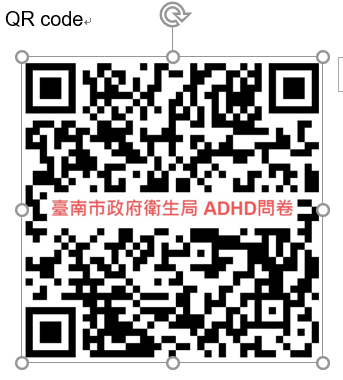 ADHD識能線上問卷 練習題下列何者不是ADHD主要症狀?*智能不足關於台灣孩童罹患ADHD的統計結果，下列何者不正確？*男女生數量大致相同有關ADHD的敘述，下列何者正確？*患童沒有接受治療，長大後較容易衍生不良行為、反社會行為人格等下列何者不是造成ADHD的可能因素？*父母管教不當(如：過度處罰、不當處罰)父母可以為疑似ADHD孩童做的事，下列何者不正確？*確診後，不宜告知學校老師孩童有ADHD，以免被貼標籤、受到歧視有關ADHD的行為治療，下列何者正確？*對孩童行為的獎勵或懲罰，要盡可能當下執行，延遲一段時間後再執行效果就沒那
麼好.ADHD 有許多治療方法，在學齡期__(A)__是改善症狀最有效的治療模式，但如果診斷未確認或症狀輕微等情況下，建議使用__(B)__。請問在下列正確?* (A)藥物治療、(B)行為治療採用藥物治療ADHD一陣子後，下列何者不適合試著減少劑量或停藥  ？*斷斷續續服藥，ADHD孩童近期的表現穩定老師可以為ADHD孩童做的事，下列何者不正確?*將ADHD孩童集中放在特教班，以便提供更多資源心力給孩童下列何種作法不適合ADHD學生的學習？*讀書時間密集不中斷

